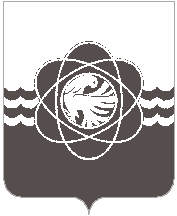 51 сессии пятого созываот 25.04.2023 № 327О принятии безвозмездно в собственность  муниципального образования «город Десногорск» Смоленской области движимого имущества (объекты благоустройства) В соответствии со статьей 26 Устава муниципального образования «город Десногорск» Смоленской области, пунктом 2.3 Положения о порядке владения, пользования и распоряжения муниципальным имуществом муниципального образования «город Десногорск» Смоленской области, утверждённым решением Десногорского городского Совета от 24.04.2012 № 620, рассмотрев обращение Администрации муниципального образования «город Десногорск» Смоленской области  от 11.04.2023 № 3659, учитывая рекомендации постоянной депутатской комиссии планово-бюджетной,  по налогам, финансам и инвестиционной деятельности, Десногорский городской СоветРЕШИЛ:1. Принять безвозмездно от Десногорской городской общественной организации Смоленской областной общественной организации ветеранов (пенсионеров) войны, труда, вооруженных Сил и правоохранительных органов в собственность муниципального образования «город Десногорск» Смоленской области движимое имущество (объекты благоустройства): 2. Настоящее решение опубликовать в газете «Десна».№ п/пНаименованиеЕд. изм.Кол-воБалансовая стоимость (в рублях)1Детский игровой развлекательный городок, качели, 14 скамеек, 11 урн на территории «Кургана Славы»комп. 12 442 552,002Резиновое покрытие на территории музея под открытым небом «Кургана Славы»шт.11 000 000,003Туалет и пешеходные дорожки к нему на территории «Кургана Славы»шт.11 191 415,00Председатель Десногорского городского Совета  А.А. ТерлецкийГлава     муниципального     образования «город Десногорск» Смоленской области                                                  А.А. Новиков